ELS ÉSSERS VIUS IIContinuem amb el tema  ELS ÉSSERS VIUS.Primer veurem la diferència entre els dos tipus de cèl·lules.Després veurem la diferència entre un ésser unicel·lular i un pluricel·lular.Per últim veuràs la diferència entre  cèl·lula,  teixit,  òrgans i  aparells.He posat algun esquema per a què t’ajudi.Pots descarregar-te aquest Word i escriure aquí directament.Llegeix les pàgines 8 i 9: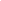  Fes les activitats següents:-Activitat 11-Activitat 12-Activitat 13-Activitat 15-Activitat 16Llegeix pàgines 10,11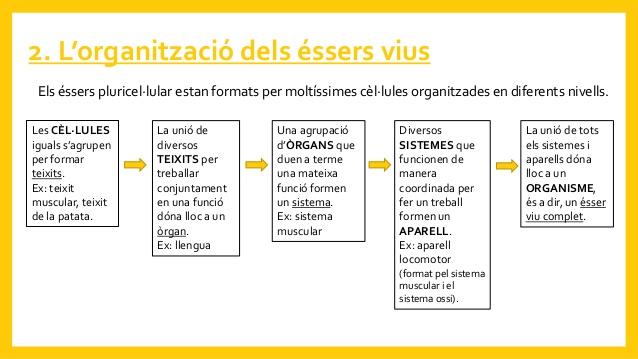 Fes les activitats següents: -Activitat 18-Activitat 20Pàgina 16-Fes l’esquemaPàgina 17Fes les activitats següents:-Activitat 3-Activitat 4-Fes l’activitat clic		TIPUS DE CÈL.LULA		TIPUS DE CÈL.LULACARACTERÍSTIQUESEUCARIOTAPROCARIOTAORGÀNULSGRANDÀRIANUCLIS